ANANTHA KRISHNAN                           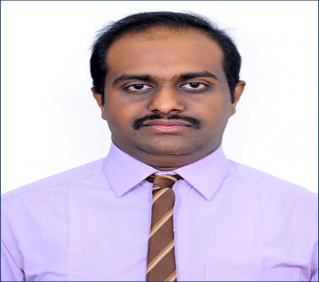 Email: ananthakrishnan.389943@2freemail.comCAREER OBJECTIVES:Seeking a career to utilize My Knowledge, personal skills to gain Comprehensive Understanding of a Reputed Organisation so as to Take Responsibility and Contribute Significantly.ACADEMIC QUALIFICATION: TECHNICAL SKILLS:Languages: C,C++,Data Structure completed at NIIT, Puducherry Passed  Typewriting  Both Junior and Senior in English with Distinction and I ClassCompleted SAP FICO – ERP with A-Grade(Excellent) in CODEDION TECHNOLOGIES, CHENNAI through Creating Experts(The Education Partner)INPLANT TRAINING & INDUSTRIAL VISITS:Underwent implant training at Local Administration Department of Puducherry Government for a period of 3 WeeksMy projects BCA using On-dine purchase shopping and MBA using topic Service Quality with company “Exide Care Battery Zone”. SOFTWARE EXPOSURE:Completed Certified Core Programming at NIIT, Puducherry Campus.Certificate of Proficiency issued by Puducherry E Governance Society on completion of    Employ ability Skills Development Programme. STRENGTHS:Adaptability, Punctuality, Confidence, Hard working,Optimistic.HOBBIES AND INTERESTPlaying Shuttle BadmintonVolley Ball andDrawing.LANGUAGES KNOWNTamil- to read, write and speak,English- to read, write and speak,Hindi- to read and write,French- to read and write and PERSONAL DETAILS:Gender                          :  MaleNationality                    :  IndianDate of birth                 :  21st February 1995COURSEINSTITUTIONBOARD/UNIVERSITYPERCENTAGEYEAR OF PASSINGH.S.CVivekananda Hr.Sec.School, Puducherry.Tamil Nadu State Board89.75March 2012S.S.L.C(state board)Sri Sankara VidyalayaPuducherry .Tamil Nadu State Board 72.60March 2010B.C.AAchariya Arts and ScienceCollege,Villianur,PuducherryPondicherry University55.28(Main) December 2015 MBAChrist College of Engineering and TechnologyPondicherry University69.70June 2018 